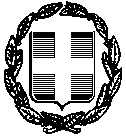 EΛΛΗΝΙΚΗ ΔΗΜΟΚΡΑΤΙΑ		                            Σαλαμίνα, 5-9-2023   ΝΟΜΟΣ  ΑΤΤΙΚΗΣ 			                            Αρ.  Πρωτ.: - 18094  -ΔΗΜΟΣ ΣΑΛΑΜΙΝΟΣΔ/ΝΣΗ  ΟΙΚΟΝΟΜΙΚΩΝ ΥΠΗΡΕΣΙΩΝΤΜΗΜΑ ΤΟΠΙΚΗΣ  ΟΙΚΟΝΟΜΙΚΗΣ  ΑΝΑΠΤΥΞΗΣΠληροφορίες : κ. Ελένη  Παπαγγελή                                                        Προς : τον Πρόεδρο του Δημοτικού                                                                       Συμβουλίου Δήμου ΣαλαμίναςΘΕΜΑ : ΠΑΡΑΧΩΡΗΣΗ  ΚΟΙΝΟΧΡΗΣΤΩΝ  ΧΩΡΩΝ  ΓΙΑ  ΤΗΝ  ΠΡΟΒΟΛΗ  ΥΠΑΙΘΡΙΑΣ  ΔΙΑΦΗΜΙΣΗΣ        Παρακαλούμε όπως στα θέματα της προσεχούς συνεδρίασης του Δημοτικού Συμβουλίου, συμπεριλάβετε και το παραπάνω θέμα για το οποίο σας γνωρίζουμε τα εξής:Σύμφωνα  με :Τις διατάξεις του άρθρου 13 του Β.Δ 24-9/20.10.1958, όπως αντικαταστάθηκε από το άρθρο 3 του Ν. 1080/80 & τροποποιήθηκε από το άρθρο 57 του Ν. 1416/84, όπως ισχύουν σήμερα, όπου ορίζεται ότι η διάθεση των κοινόχρηστων δημοτικών χώρων γίνεται με δημοπρασία, η οποία διενεργείται σύμφωνα με τις διατάξεις του ΠΔ 270/81,  Τις διατάξεις  των  άρθρων  65  παρ. 1  και   72  παρ.  1  περ. ε΄ του  Ν.  3852/2010  όπως  ισχύει   Τις  διατάξεις  του  άρθρου  192  του Ν.  3464/2006  όπως  ισχύειΤην απόφαση 7/2021 του Δ. Σ «Έγκριση  Κανονισμού  υπαίθριας  διαφήμισης  του  Δήμου  Σαλαμίνα»  (ΑΔΑ  6ΘΕΞΩ1Ε-Ο4Χ),  Την  απόφαση του  Δ.Σ.  34/2022 (ΑΔΑ 9ΞΛ6Ω1Ε-ΝΚ8) «Έγκριση  καθορισμού  χώρων  άσκησης  υπαίθριας  διαφήμισης»    όπως αυτή διαπιστώθηκε κατά τεκμήριο νόμιμη με την υπ΄αριθ.140797/10-11-2021 Απόφαση της Δ/νσης Διοίκησης της Αποκεντρωμένης Διοίκησης Αττικής και  την  140/2023  όμοια  (ΑΔΑ  9ΥΟ1Ω1Ε-ΩΔΧ)  παρακαλούμε όπως λάβετε σχετική απόφαση Δημοτικού Συμβουλίου για την παραχώρηση, ή μη,  των  καθορισμένων  κοινόχρηστων  χώρων  για  την  προβολή  της  υπαίθριας  διαφήμισης,  με    δημοπρασία.      Συγκεκριμένα  πρόκειται   για  δεκαεπτά (17) θέσεις για τοποθέτηση ειδικά  διαμορφωμένων  πλαισίων σε κοινόχρηστους χώρους για να τοποθετηθούν  ενημερωτικά - διαφημιστικά πλαίσια τύπου ΡΑΚΕΤΑΣ με μέγιστο συνολικό ύψος 270cm (διάσταση Βάσης + Διάσταση Ενημερωτικού Πλαισίου). Οι τύποι των πινακίδων θα τηρούν τις προδιαγραφές της υπ’ αριθμ. ΚΥΑ υπ’ αριθ. 46526/2020 (ΦΕΚ 3049/22.07.20 τεύχος Β’) «Ρύθμιση όρων και προϋποθέσεων για την προβολή υπαίθριας διαφήμισης» και η τοποθέτηση αυτών τους όρους του  Κανονισμού Διαφήμισης Δήμου Σαλαμίνας.  Η μισή ωφέλιμη επιφάνεια κάθε πλαισίου θα απεικονίζει τον χάρτη του Δήμου Σαλαμίνας, καθώς και χρήσιμες πληροφορίες για τους δημότες και τους επισκέπτες. Η  άλλη  μισή  ωφέλιμη  επιφάνεια  θα  αφιερώνεται  στην  τόνωση  της  τοπικής  αγοράς  με  την  διαφημιστική  προβολή  των  τοπικών  επιχειρήσεων,  την  οποία  αναλαμβάνει  να  ολοκληρώσει  ο πλειοδότης.Οι  θέσεις  είναι :ΚΟΙΝΟΤΗΤΑ ΣΑΛΑΜΙΝΑΣΠλατεία 17ης Νοεμβρίου (Μπόσκου), στην πλευρά της Λ. Φανερωμένης.Πλατεία Ιατρού Π. Χιώτη στην πλευρά της Λ. Ιπποκράτους.Πλατεία Μακεδονίας, στην πλευρά της οδού Ζωοδόχου Πηγής.Πλατεία Αγ. Μηνά, πλησίον κάδων ανακύκλωσης.Οδός Αγ. Νικολάου στη συμβολή της με την Ακτή Καραϊσκάκη.Παιδική χαρά Αγ. Νικολάου.Λεωφόρος Καραμανλή και Αμμοχώστου, έναντι Δημαρχείου.ΚΟΙΝΟΤΗΤΑ ΑΙΑΝΤΕΙΟΥΠλατεία Αγ. Φανουρίου στην περιοχή ΝΑΤΟ Αιαντείου.Τον Κοινόχρηστο χώρο (Κ.Χ.) του Οικοδομικού τετραγώνου (Ο.Τ.) 175, που  βρίσκεται επί της Λεωφόρου Αιαντείου 12η στάση, μεταξύ των οδών Κυχρέως και Καραϊσκάκη στην περιοχή «Κατσούλι».Τον Κοινόχρηστο χώρο (Κ.Χ.) του Οικοδομικού τετραγώνου (Ο.Τ.) 152, που βρίσκεται στη συμβολή των οδών Άγγελου Σικελιανού και Βασιλέως Κων/νου στη θέση «Λάκκα Μούλκι» Αιαντείου.Τον χώρο της Πλατείας «Αγίας Ζώνης» Κακή Βίγλας.ΚΟΙΝΟΤΗΤΑ ΑΜΠΕΛΑΚΙΩΝΠλατεία Ηρώων Πολυτεχνείου (συντριβάνι έμπροσθεν SUPER MARKET AB).Πλατεία 25ης Μαρτίου στην πλευρά της Λ. Ελ. Βενιζέλου.Πλατεία Ανδρέα Παπανδρέου (έναντι Κοινοτικού καταστήματος)Πλατεία Ηρώων (επί της Λ. Ελ. Βενιζέλου).ΚΟΙΝΟΤΗΤΑ ΣΕΛΗΝΙΩΝΠλατεία Φλώρας (συμβολή της Ακτής Θεμιστοκλέους με την οδό Ειρήνης & Φιλίας)Πλατεία Αγ. Νικολάου.             Ο καθορισμός των όρων διακήρυξης και  κάθε  άλλη  λεπτομέρεια  θα γίνει από την Οικονομική Επιτροπή σύμφωνα με τις διατάξεις του Π.Δ 270/1981 « περί καθορισμού των οργάνων, της διαδικασίας και των όρων διενέργειας δημοπρασιών κλπ»  και  του  Ν.  4849/2021,   όπως  ισχύει.  Η  ΠΡΟΪΣΤΑΜΕΝΗ                        Ο  ΔΙΕΥΘΥΝΤΗΣ                               Ο  ΑΝΤΙΔΗΜΑΡΧΟΣ ΤΟΥ  ΤΜΗΜΑΤΟΣ                  ΟΙΚΟΝΟΜ. ΥΠΗΡΕΣΙΩΝ            ΔΙΟΙΚ. &  ΟΙΚΟΝ. ΥΠΗΡΕΣΙΩΝΤΟΠ. ΟΙΚΟΝ. ΑΝΑΠΤ.Ελένη  Μ.  Παπαγγελή                    Ισίδωρος  Δουμένης                       Χαράλαμπος Καπαραλιώτης